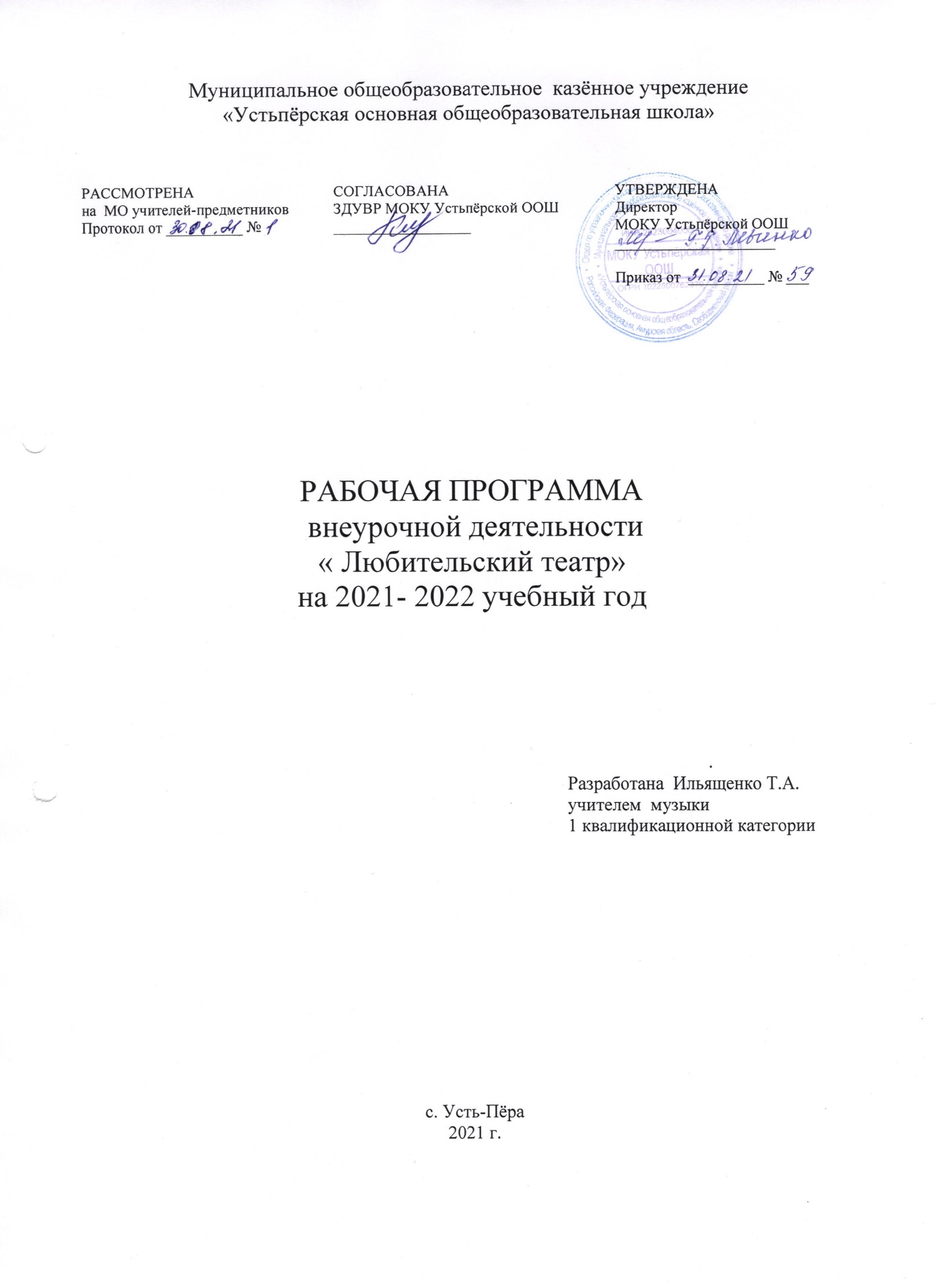 Пояснительная записка     Программа  кружка по общекультурному направлению «Любительский театр»  разработана на основе примерной программы художественного творчества школьников. Авторы Д.В. Григорьев,              Б.В. Куприянов. Программы внеурочной деятельности. Художественное творчество. Социальное творчество. Москва «Просвещение», 2011Цель  кружковой программы художественного творчества школьников – формирование у них способности управления культурным пространством своего существования в процессе создания представления (презентации) художественных произведений.Задачи:расширение общего и художественного кругозора учащихся, обогащение эстетических чувств  развитие у школьников художественного вкуса;формирование способности «прочтения» жизненной ситуации межличностного взаимодействия ;развитие диапазона управления своим поведением в ситуации с другими людьми, освоение способов создания ситуаций гармоничного межличностного взаимодействия, тренировка сенсорных способностей.Сведения о сроках реализации программы.Занятия кружка «Любительский театр» рассчитаны на 1 год обучения  в объёме 34 часа (1 час в неделю.  Возрастная характеристика группы.Программа кружка «Любительский театр» рассчитана на учащихся  школы, увлекающихся художественно-творческой деятельностью. Возраст 8-13лет.  2.Содержание программы. Любительские занятия театром. Роль театра в культуре, основные вехи развития театрального искусства. Любительский театр как разыгрывание ситуаций, в которых человек существует, взаимодействует с миром, пытаясь управлять окружающим пространством. Театральная миниатюра. Актёрский этюд. Наблюдения актёра. Лаборатория актёра и режиссёра. Учебные театральные миниатюры. Типы персонажей в театральных миниатюрах. Проблемная ситуация персонажа и способы решения. Театральный капустник.Пьеса – сказка. Просмотр профессионального театрального спектакля. Драматургический замысел. Репетиции пьесы-сказки. Представление пьесы.                       3.Тематическое планирование                                                 Календарно - тематический план  Кружок «Любительский  театр» - 34 часа (1час в неделю) 4. Предполагаемые результаты реализации программы.Воспитательные результаты внеурочной деятельности школьников в сфере художественного творчества распределяются по трём уровням.Личностные результаты. Приобретение школьником социальных знаний о ситуации межличностного взаимодействия, её структуре, пространстве взаимодействия, способах управления                        социокультурным пространством; овладения способами самопознания; рефлексии;         усвоение представлений о самопрезентации в различных ситуациях взаимодействия, об организации собственной частной жизни и быта; освоения способов исследования нюансов поведения человека в различных ситуациях, способов типизации взаимодействия, инструментов взаимодействия, понимания партнёра.Метапредметные результаты. Получение школьником опыта переживания и позитивного отношения к базовым ценностям общества (человек, семья, Отечество, природы, мир, знания, труд, культура), ценностного отношения к социальной реальности в целом.Учебно-тематический план  Кружок «Любительский  театр» - 34 часа (1час в неделю) 3.Содержание программы. Любительские занятия театром. Роль театра в культуре, основные вехи развития театрального искусства. Любительский театр как разыгрывание ситуаций, в которых человек существует, взаимодействует с миром, пытаясь управлять окружающим пространством. Театральная миниатюра. Актёрский этюд. Наблюдения актёра. Лаборатория актёра и режиссёра. Учебные театральные миниатюры, скетчи.Типы персонажей в театральных миниатюрах.Проблемная ситуация персонажа и способы решения. Театральный капустник.Пьеса – сказка. Просмотр профессионального театрального спектакля. Драматургический замысел. Репетиции пьесы-сказки.Представление пьесы. Современная драма. Рождения замысла пьесы. Сверхзадача театрального искусства. Чтение пьес и выбор постановочного материала. Просмотр профессионального театрального спектакля. Репетиция пьесы (современной драмы). Премьера пьесы (драматического произведения). Современная комедия. Жанровые особенности комедии. Разновидности комедии. Природа  смешного. Премьера пьесы – комедии. Водевиль.  Знакомство с особенностями водевиля. Репетиции водевиля. Просмотр профессионального театрального спектакля.Представление водевиля. Театральное ярмарочное представление. Разработка ярмарочного представления. Репетиция ярмарочного представления. Ярмарочное представление как художественно - эстетическое образовательное событие.Классическая драма. Рождение замысла пьесы. Чтение пьес и выбор постановочного материала.Репетиция пьесы. Премьера пьесы.4.Предполагаемые результаты реализации программы.Воспитательные результаты внеурочной деятельности школьников в сфере художественного творчества распределяются по трём уровням.Личностные результаты. Приобретение школьником социальных знаний о ситуации межличностного взаимодействия, её структуре, пространстве взаимодействия, способах управления социокультурным пространством; овладения способами самопознания; рефлексии; усвоение представлений о самопрезентации в различных ситуациях взаимодействия, об организации собственной частной жизни и быта; освоения способов исследования нюансов поведения человека в различных ситуациях, способов типизации взаимодействия, инструментов взаимодействия, понимания партнёра.Метапредметные результаты. Получение школьником опыта переживания и позитивного отношения к базовым ценностям общества (человек, семья, Отечество, природы, мир, знания, труд, культура), ценностного отношения к социальной реальности в целом.Получение школьником самостоятельно общественного действия – включает освоение способов решения задач по привлечению организационных возможностей  для реализации проекта в сфере художественного творчества. Для этого школьник овладевает инструментами межличностного взаимодействия (ведение переговоров, выявления интересов потенциального партнёра, исследование интересов зрительской аудитории, использование различных способов информирования). Здесь осваивается умение представить собственные разработки заказчикам, зрителям, экспертам.Формы и виды контроля.Ключевым условием успешной реализации программы внеурочной деятельности является глубокое понимание и удержание педагогом в практической деятельности культурных форм внеурочной деятельности. Культурная форма внеурочной деятельности – это не только конкретная организованность взаимодействия педагога и воспитанников (например, беседа, дискуссия, коллективное творческое дело, художественный проект), но и уместность именно этой организованности в том или ином контексте (ситуативном, возрастном, социальном, культурном, психологическом и т.д.) Для реализации данной программы используются свои специфическиеформы и виды контроля:Рассказ, сообщение ,экскурсия, просмотр кино-, видео-, телефильма , спектакля, концерта, продуктивная игра, изготовление объекта демонстрации, подготовка к представлению, концерт, ярмарка представление в кругу.     6.Методические рекомендации. Создание на занятиях эмоционально-комфортной среды; включение каждого воспитанника в коллективное художественное творчество (организация коллективной жизнедеятельности таким образом, чтобы у школьник возникли мотивы учиться). Это достигается следующим образом: работой группы как единого организма, деление всех детей на малые творческие группы, выполнение индивидуальных заданий; эмоциональное благополучие каждого воспитанника (формирование благоприятного психологического климата в ученическом коллективе); построение  занятий таким образом, чтобы дети смогли менять  типы и ритмы работы (чередование покоя и движения, тишина и оживление, интеллектуальная и физическая деятельность). Школьный возраст  - самый продуктивный период становления ребёнка как личности. Духовная жизнь школьника неразрывно связана с «миром вещей». Эстетически организованная среда оказывает огромное влияние на мировоззрение человека. Художественная среда в любительском театре это : помещение , где красиво и уютно, где крашены в меру стены, где находятся декорации, ширмы, маски, куклы. Неотъемлемой частью  любого спектакля  является музыкальное оформление. От этого зависит эмоциональное восприятие театрального произведения школьниками. Выбор музыки должен определятся содержанием спектакля. Необходимо серьёзно относиться к подбору театрального репертуара, так как любительский театр это не только развлечение, он оказывает большое воспитательное воздействие на детей. Пьесы должны способствовать формированию положительных черт характера. 7.Описание материально – технического обеспечения программы.Современная драма. Рождения замысла пьесы. Сверхзадача театрального искусства. Чтение пьес и выбор постановочного материала. Просмотр профессионального театрального спектакля. Репетиция пьесы (современной драмы). Премьера пьесы (драматического произведения). Современная комедия. Жанровые особенности комедии. Разновидности комедии. Природа  смешного. Премьера пьесы – комедии. Водевиль.  Знакомство с особенностями водевиля. Репетиции водевиля. Просмотр профессионального театрального спектакля.Представление водевиля. Театральное ярмарочное представление. Разработка ярмарочного представления. Репетиция ярмарочного представления. Ярмарочное представление как художественно - эстетическое образовательное событие.Классическая драма. Рождение замысла пьесы. Чтение пьес и выбор постановочного материала.Репетиция пьесы. Премьера пьесы.№ п\пТемыКол-во часов1.Любительские занятия театром42Театральная миниатюра203.Пьеса-сказка10ИтогоИтого34№ п\пТемы занятийКол - во часовДата по плануДата фактХарактеристикадеятельности№ п\пТемы занятийКол - во часовДата по плануДата фактХарактеристикадеятельностиЛюбительские занятия театром4ч1.Вводное занятие. Роль театра в культуре.1Знать и понимать роль театра в культурной жизни общества2.Основные вехи развития театрального искусства1Истоки возникновения театрального искусства3.Любительский театр как разыгрывание ситуаций, в которых человек взаимодействует с миром .1Создавать позитивные условия взаимодействия с окружающими4.Любительский театр как разыгрывание ситуаций, в которых человек взаимодействует с миром .1Создавать позитивные условия взаимодействия с окружающимиТеатральные миниатюры20ч5.Актёрский этюд1Различать особенности профессий актёра и режиссера  и их взаимодействие6.Актёрский этюд1Различать особенности профессий актёра и режиссера  и их взаимодействие7.   Учебные театральные миниатюры.1Понимать виды театрального искусства, учиться инсценировке, правильно взаимодействовать с партнером, вырабатывать умение работать с голосом.8.   Учебные театральные миниатюры.1Понимать виды театрального искусства, учиться инсценировке, правильно взаимодействовать с партнером, вырабатывать умение работать с голосом.9.   Учебные театральные миниатюры.1 Понимать виды театрального искусства, учиться инсценировке, правильно взаимодействовать с партнером, вырабатывать умение работать с голосом.10.   Учебные театральные миниатюры.1 Понимать виды театрального искусства, учиться инсценировке, правильно взаимодействовать с партнером, вырабатывать умение работать с голосом.11.Учебные театральные миниатюры.1Понимать виды театрального искусства, учиться инсценировке, правильно взаимодействовать с партнером, вырабатывать умение работать с голосом.12. Учебные театральные миниатюры. 1Понимать виды театрального искусства, учиться инсценировке, правильно взаимодействовать с партнером, вырабатывать умение работать с голосом. 13.  Театральные миниатюры к новогоднему празднику.1Понимать виды театрального искусства, учиться инсценировке, правильно взаимодействовать с партнером, вырабатывать умение работать с голосом.14. Театральные миниатюры к новогоднему празднику.1Понимать виды театрального искусства, учиться инсценировке, правильно взаимодействовать с партнером, вырабатывать умение работать с голосом.15.Репетиция театральных миниатюр  к новогоднему празднику.1Понимать виды театрального искусства, учиться инсценировке, правильно взаимодействовать с партнером, вырабатывать умение работать с голосом.16. Репетиция театральных миниатюр  к новогоднему празднику1Знать и различать типы персонажей в миниатюрах, уметь характеризовать их.17.Представление театральных миниатюр на новогоднем празднике.1Творческий отчет18. Типы персонажей в театральных миниатюрах.1Знать и различать типы персонажей в миниатюрах, уметь характеризовать их.19 Типы персонажей в театральных миниатюрах.1Знать типы персонажей.20Типы персонажей в театральных миниатюрах.1Знать и различать типы персонажей в миниатюрах, уметь характеризовать их.21Типы персонажей в театральных миниатюрах.1Знать и различать типы персонажей в миниатюрах, уметь характеризовать их.22.Типы персонажей в театральных миниатюрах.1Знать и различать типы персонажей в миниатюрах, уметь характеризовать их.23.Типы персонажей в театральных миниатюрах.1Уметь давать описание персонажа, словесный портрет, характеристика поступков.24.Театральный капустник.1Участвовать в театральном капустнике.Пьеса-сказка10ч25. Чтение пьес - сказок и выбор постановочного материала1Читать пьесы , распределять слова, участвовать в инсценировке26 Чтение пьес - сказок и выбор постановочного материала1Знать и понимать особенности драматургического замысла и способы его реализации27.   Репетиции пьесы-сказки.1Знать и понимать особенности драматургического замысла и способы его реализации28 Репетиции пьесы-сказки.1  Участвовать в инсценировке29.Репетиции пьесы-сказки.1Участвовать в инсценировке30Репетиции пьесы-сказки.1Участвовать в инсценировке 31.  Репетиции пьесы-сказки1 Читать пьесы, распределять слова, участвовать в инсценировке.32.Репетиции пьесы-сказки.1 Читать пьесы, распределять слова, участвовать в инсценировке.33 Репетиция пьесы-  сказки.1 .  . Распределение ролей, участие в репетиции34Премьера пьесы-сказки.Творческий отчет№ п\пТемы занятийКол - во часовДата по плануДата фактХарактеристикадеятельности№ п\пТемы занятийКол - во часовДата по плануДата фактХарактеристикадеятельностиЛюбительские занятия театром4ч1.Вводное занятие. Роль театра в культуре.105.09Знать и понимать роль театра в культурной жизни общества2.Основные вехи развития театрального искусства112.09Истоки возникновения театрального искусства3.Любительский театр как разыгрывание ситуаций, в которых человек взаимодействует с миром .119.09Создавать позитивные условия взаимодействия с окружающими4.Любительский театр как разыгрывание ситуаций.126.09Создавать позитивные условия взаимодействия с окружающими5.Актёрский этюд1 03.10Понимать эстетическую роль актёрского мастерства, расширение художественного кругозора учащихся6.Актёрский этюд1 10.10Понимать эстетическую роль актёрского мастерства, расширение художественного кругозора учащихся7.   Учебные театральные миниатюры.117.10Понимать эстетическую роль актёрского мастерства, расширение художественного кругозора учащихся8.   Учебные театральные миниатюры.124.10Понимать эстетическую роль актёрского мастерства, расширение художественного кругозора учащихся9.   Учебные театральные миниатюры.131.10Различать особенности профессий актёра и режиссера  и их взаимодействие10.   Учебные театральные миниатюры.107.11Различать особенности профессий актёра и режиссера  и их взаимодействие11.Учебные театральные миниатюры.114.11Понимать виды театрального искусства, учиться инсценировке, правильно взаимодействовать с партнером, вырабатывать умение работать с голосом.12. Учебные театральные миниатюры. 1 28.11Понимать виды театрального искусства, учиться инсценировке, правильно взаимодействовать с партнером, вырабатывать умение работать с голосом.12.  Театральные миниатюры к новогоднему празднику.1 05.12Понимать виды театрального искусства, учиться инсценировке, правильно взаимодействовать с партнером, вырабатывать умение работать с голосом.13. Театральные миниатюры к новогоднему празднику.1 12.12Понимать виды театрального искусства, учиться инсценировке, правильно взаимодействовать с партнером, вырабатывать умение работать с голосом.14.Репетиция театральных миниатюр  к новогоднему празднику.1 19.12Понимать виды театрального искусства, учиться инсценировке, правильно взаимодействовать с партнером, вырабатывать умение работать с голосом.15. Репетиция театральных миниатюр  к новогоднему празднику1 26.12Знать и различать типы персонажей в миниатюрах, уметь характеризовать их.16.Представление театральных миниатюр на новогоднем празднике.129.12Знать и различать типы персонажей в миниатюрах, уметь характеризовать их.17. Учебные театральные скетчи.109.01Знать и различать типы персонажей в миниатюрах, уметь характеризовать их. .Просмотр спектакля. Наблюдение за ролью актёра.18 Типы персонажей в театральных миниатюрах.16.01Знать типы персонажей.19Типы персонажей в театральных миниатюрах.23.01Знать и различать типы персонажей в миниатюрах, уметь характеризовать их.20Типы персонажей в театральных миниатюрах.30.01Знать и различать типы персонажей в миниатюрах, уметь характеризовать их.21.Типы персонажей в театральных миниатюрах.106.02Уметь давать описание персонажа, словесный портрет, характеристика поступков.22.Проблемная ситуация персонажа и способы решения.113.02Уметь давать описание персонажа, словесный портрет, характеристика поступков.23.Театральный капустник.127.02Участвовать в театральном капустнике.24.Театральный капустник.106.03Участвовать в театральном капустнике.25Драматургический замысел13.03Знать и понимать особенности драматургического замысла и способы его реализации26.Драматургический замысел120.03Знать и понимать особенности драматургического замысла и способы его реализации27.Репетиции пьесы-сказки.127.03Выбор пьесы – сказки , распределение ролей, репетиция.28.Репетиции пьесы-сказки.103.04Выбор пьесы – сказки , распределение ролей, репетиция.29. . Чтение пьес и выбор постановочного материала.117.04 Читать пьесы , распределять слова, участвовать в инсценировке.30..  Чтение пьес и выбор постановочного материала.124.04 Читать пьесы , распределять слова, участвовать в инсценировке.31. Репетиция пьесы108.05 . Читать пьесы , распределять слова, участвовать в инсценировке.32. Репетиция пьесы1 . Читать пьесы , распределять слова, участвовать в инсценировке.33. Репетиция пьесы115.05 Распределение ролей, участие в репетиции34. Премьера пьесы.122.05 Распределение ролей, участие в репетиции34. Премьера пьесы.29.05Творческий отчет40.Репетиция пьесы (современной драмы)130.0141.Премьера пьесы (драматического произведения)103.02Творческий отчёт.42.Премьера пьесы (драматического произведения)106.02Творческий отчёт.43.Жанровые особенности комедии110.02Различать театральные жанры (комедия, трагедия, драма, мелодрама)44.Жанровые особенности комедии113.02Различать театральные жанры (комедия, трагедия, драма, мелодрама)45.Разновидности комедии117.02Знать виды комедии (трагикомедия, отличие от комедии)46.Разновидности комедии120.02Знать виды комедии (трагикомедия, отличие от комедии)47.Природа смешного103.03Распределение ролей, участие в репетиции, представление комедийной пьесы48.Премьера пьесы - комедии106.03Распределение ролей, участие в репетиции, представление комедийной пьесы49.Премьера пьесы - комедии110.03Распределение ролей, участие в репетиции, представление комедийной пьесы50.Разработка ярмарочного представления.113.03Самостоятельно организовывать небольшой творческий проект51. Репетиция ярмарочного представления.117.03Самостоятельно организовывать небольшой творческий проект52.53.54.Ярмарочное представление как художественно - эстетическое образовательное событие127.03Участвовать в ярмарочном представлении. творческий отчёт52.53.54.Ярмарочное представление как художественно - эстетическое образовательное событие127.03Участвовать в ярмарочном представлении. творческий отчёт52.53.54.Ярмарочное представление как художественно - эстетическое образовательное событие127.03Участвовать в ярмарочном представлении. творческий отчёт55.Художественно - эстетическое образовательное событие.131,03Формирование эстетического вкуса, привитие культурных норм поведения.56.Знакомство с особенностями водевиля.103.04Различать водевиль от других театральных жанров.57.Знакомство с особенностями водевиля.107.04Различать водевиль от других театральных жанров.58.Репетиции водевиля.110.04Читать по ролям анализировать, согласно своему возрасту, произведения предназначенные для постановки.59.Репетиции водевиля.114.04Читать по ролям анализировать, согласно своему возрасту, произведения предназначенные для постановки.60.Просмотр профессионального театрального спектакля.121.04Наблюдение за ролью актёра, характеристика персонажа61.Просмотр профессионального театрального спектакля.121.04Наблюдение за ролью актёра, характеристика персонажа62.Представление водевиля.124.04Творческий отчёт.63.Представление водевиля.105.05Творческий отчёт.64. Рождение замысла пьесы. Чтение пьес и выбор постановочного материала.108.05Распределение ролей. Уметь читать по ролям, уметь взаимодействовать с партнером.Представление творческого отчёта65.Репетиция пьесы.112.05Распределение ролей. Уметь читать по ролям, уметь взаимодействовать с партнером.Представление творческого отчёта66.Репетиция пьесы.115.05Распределение ролей. Уметь читать по ролям, уметь взаимодействовать с партнером.Представление творческого отчёта67.Премьера пьесы.122.05Распределение ролей. Уметь читать по ролям, уметь взаимодействовать с партнером.Представление творческого отчёта68.Премьера пьесы.122.05Распределение ролей. Уметь читать по ролям, уметь взаимодействовать с партнером.Представление творческого отчётаИтогоИтого68№ п\пНаименованиеобъектов и средств материально - технического обеспеченияКоличествоКоличествоБиблиотечный фонд (книгопечатная продукция)Библиотечный фонд (книгопечатная продукция)Библиотечный фонд (книгопечатная продукция)Библиотечный фонд (книгопечатная продукция)1.«Любительский театр». Автор Д.В. Григорьев. Программы внеурочной деятельности. Художественное творчество. Социальное творчество: пособие для учителей общеобразовательныхучреждений . М.: Просвещение, 2011«Любительский театр». Автор Д.В. Григорьев. Программы внеурочной деятельности. Художественное творчество. Социальное творчество: пособие для учителей общеобразовательныхучреждений . М.: Просвещение, 2011Д2.Гиппиус С.В. Актёрский тренинг: гимнастика чувств/ С.В. Гиппиус.-СПб., 2007Гиппиус С.В. Актёрский тренинг: гимнастика чувств/ С.В. Гиппиус.-СПб., 2007Д3.Гребёнкин А.В. Сценическое движение. А.В. Гребёнкин.- М., 2003.Гребёнкин А.В. Сценическое движение. А.В. Гребёнкин.- М., 2003.Д4. Захава Б.Е. Мастерство актёра и режиссера: учеб.пособие \Б.Е. Зачава.Захава Б.Е. Мастерство актёра и режиссера: учеб.пособие \Б.Е. Зачава.Д5.Станиславский К.С. Работа актера над собой в творческом процессе: дневник учени Станиславский К.С. – СПБ., 2009г.Станиславский К.С. Работа актера над собой в творческом процессе: дневник учени Станиславский К.С. – СПБ., 2009г.Д6. Колчеев Ю.В., Колчеева Н.М. Театрализованные игры в школе._М.: Школьная пресса, 2010г.Колчеев Ю.В., Колчеева Н.М. Театрализованные игры в школе._М.: Школьная пресса, 2010г.Д7.Энциклопедия для детей.Музыка. Театр. Кино./В.А. Володин._ М.: Аванта+,2010.Энциклопедия для детей.Музыка. Театр. Кино./В.А. Володин._ М.: Аванта+,2010.Д8.МартынюкС. Костюм и маска.-М.:Астрель,2008г.МартынюкС. Костюм и маска.-М.:Астрель,2008г.ДТехнческие средства обучения.Технческие средства обучения.Технческие средства обучения.Технческие средства обучения.9.Мультемидийный проектор с программным обеспечением.1ШТ1ШТ10.Музыкальный центр.1ШТ1ШТ11.Телефизор, DVD1ШТ1ШТЭкранно-звуковые пособияЭкранно-звуковые пособияЭкранно-звуковые пособияЭкранно-звуковые пособия12.«Основы актёрского мастерства» DVDДД13.«Сценическая речь» DVDДД14.«Сценическое движение , пластика» DVDДД15.«Постановка детских спектаклей» DVDДД16.«Введение в литературу и искусство» DVDДДИгры и игрушкиИгры и игрушкиИгры и игрушкиИгры и игрушки17.Театральные куклыДД18.маскиДД19.Пальчиковые театральные куклыДД